УКРАЇНА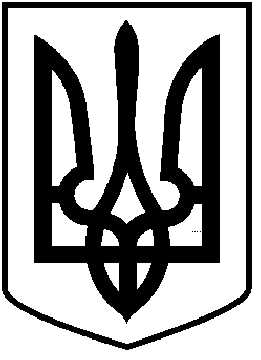 ЧОРТКІВСЬКА  МІСЬКА  РАДА  ДВАДЦЯТЬ ПЕРША СЕСІЯ СЬОМОГО СКЛИКАННЯРІШЕННЯвід  06 квітня  2017 року                                                            № 581                м.ЧортківПро скасування рішення міської ради ІV скликання  від 10.04.2003 р. № 216 «Про безкоштовну передачу нежитлових приміщень по вул. Шевченка, 34 в м. Чорткові в повне відання Чортківському управлінню праці та соціального захисту населення» та розпорядження міського голови від 09.08.2002 року №258а  «Про передачу четвертого поверху приміщення готелю «Супутник» з балансу комбінату комунальних підприємств на баланс управління праці та соціального захисту населення Чортківської райдержадміністрації»	Розглянувши мотивоване подання міського голови, інформаційну довідку з Державного реєстру речових прав на нерухоме майно, представлені матеріали, керуючись статтями 26,59,60 Закону України «Про місцеве самоврядування в Україні», статтею 47 Регламенту Чортківської  міської ради VІІ скликання, затвердженого рішенням сесії міської ради від 05.01.2016 року № 57,  міська рада ВИРІШИЛА:1.Скасувати рішення  VІ сесії ІV скликання  Чортківської   міської ради від 10.04.2003 р. №216 «Про безкоштовну передачу нежитлових приміщень по вул. Шевченка, 34 в м. Чорткові в повне відання Чортківському управлінню праці та соціального захисту населення».2.Скасувати розпорядження міського голови від 09 серпня 2002 року № 258а «Про передачу четвертого поверху приміщення готелю «Супутник» з балансу комбінату комунальних підприємств на баланс управління праці та соціального захисту населення Чортківської райдержадміністрації.3.Копію рішення направити у відділ економічного розвитку та комунальної власності, Управління праці та соціального захисту населення Чортківської райдержадміністрації, Територіальний центр соціального обслуговування Чортківського району. 4.Контроль за виконанням рішення покласти на заступника міського голови з питань діяльності виконавчих органів міської ради Тимофія Р.М. та  постійну  комісію з  бюджетно – фінансових, економічних питань, комунального майна  та інвестицій міської ради.  Міський голова                                                           Володимир ШМАТЬКО